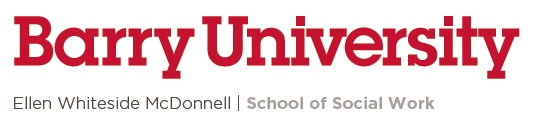 FIELD EDUCATION AGENCY APPLICATION FOR STUDENT INTERNSAgency Name		Department or Program	Agency Address:  City & State:	 County: 	Zip Code: 	Telephone Number: (       )		Fax Number: (       ) 		Are there other program locations where students may be placed?	Yes [   ]   No [   ]Alternate Location Address:   City & State: 	County: 	 Zip Code:	Telephone Number: (  )		Fax Number: (       )Levels of student internships offered by agency:	□	Full Time	□ 	Part Time		BSW is 420hrs		MSW Generalist is 420hrs		16 hours per week		10 hours per week			2 semesters		4 semesters	□	MSW Generalist is 420hrs	□	MSW Clinical is 616hrs		16 hours per week		12 hours per week 		2 semesters		4 semesters	□	MSW Clinical is 616hrs	□	MSW Advanced Standing is 616hrs		18 hours per week		12 hours per week 		2semesters		4 semesters	□	Advanced is Standing is 616hrs		18 hours per week		2 semestersPlease note BSW (495) and MSW (SW537) Foundation year students have a 4 week delayed entry into Field placement 2.	In one or two sentences, describe your agency's mission.		3.	What is extent of employee screening for students i.e. fingerprinting, background check, drug screening etc.?FDLE [   ]	Drug & Alcohol Check [   ]   Fingerprinting [   ]   Other (please explain): 4.	Occasionally we have students with minor background issues from their past. Would you consider a student who had such issues?	Yes [  ]   No [  ]5.	Will the agency pay the costs of the required background checks?	Yes [  ]   No [   ]6.	How does the agency deal with infectious disease prevention (i.e., Hepatitis B shots, TB screening, etc.)with students?   7.	Will a field student be able to do direct client service in your agency?	Yes [   ]   No [   ]a.  Please identify field of practice:[   ]  Addictions[   ]  Adolescence[   ]  Aging[   ]  AIDS/HIV[   ]  Child Welfare[   ]  Corrections[   ]  Family[   ]  Grief and Loss[   ]  Health Care (including nursing facilities)[   ]  Homelessness[   ]  Immigration[   ]  Juvenile Justice[   ]  Mental Health[   ]  Poverty[   ]  Schools[   ]  Victims/Survivors Services[   ]    Other:	b.  Please indicate all learning opportunities 
                that apply: [   ]  Couples[   ]  Groups[   ]  Bio-Psychosocial Assessments[   ]  Treatment Plan/Case Plan/Care Plan[   ]  IDT Meetings[   ]  Family[   ]  Individuals[   ]  Communities[   ]  Organizations[   ]  Community Meetings[   ]  Court Hearings[   ]  Grant Writing[   ]  Case conferencing[   ]  Intakes[   ]  Progress Notes/Case Notes[   ]  Discharge Planning[   ]  Information and Referrals[   ]  Crisis Intervention[   ]  Community Events[   ]  Home Visits[   ]   Planning/Preparation[   ]   Family Supervision[   ]   Data Collection[   ]   Administrative Duties (phones, filing, etc.)[   ]   Speaking engagements[   ]   Presentations/Trainings[   ]    Other:  8.	What administrative or community projects might you assign to a social work field student?Describe potential opportunities for students to be involved in indirect services:[   ] Other  (please explain): 9.	Does your agency offer stipends or paid internships?	Yes [   ]   No [   ]10.  Can your agency reimburse for mileage while the student is on agency business?	Yes [   ]   No [   ]11.  Does your agency have evening or weekend internship hours?	Yes [   ]   No [   ]12.  Do you have transportation requirements for students; (Please check all that apply)[   ]  No Vehicle Needed[   ]  Person with Vehicle[   ]  Agency Vehicle Available[   ]  Public TransportationAdditional Comments:Thank you for your interest in working with the School of Social Work Field Office. Please return this form to:Martine Pierre-Pierre, PhD, LCSWDirector of Field EducationBarry University - School of Social Work11300 NE 2nd StreetMiami Shores, FL 33161Phone: 305-899-3906Or via email at apierre-pierre@barry.edu